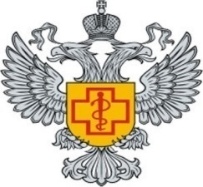 РОСПОТРЕБНАДЗОРУПРАВЛЕНИЕ ФЕДЕРАЛЬНОЙ СЛУЖБЫ ПО НАДЗОРУ В СФЕРЕ ЗАЩИТЫ ПРАВ ПОТРЕБИТЕЛЕЙ И БЛАГОПОЛУЧИЯ ЧЕЛОВЕКА ПО ЧЕЧЕНСКОЙ РЕСПУБЛИКЕОБЗОР РЕЗУЛЬТАТОВ ОБОБЩЕНИЯ И АНАЛИЗА ПРАВОПРИМЕНИТЕЛЬНОЙ ПРАКТИКИ УПРАВЛЕНИЯ РОСПОТРЕБНАДЗОРА ПО ЧЕЧЕНСКОЙ РЕСПУБЛИКЕЗА 1 КВАРТАЛ 2018 ГОДАГ. ГРОЗНЫЙ 2018СОДЕРЖАНИЕОБЩИЕ ПОЛОЖЕНИЯ_______________________________________________________________________3РЕЗУЛЬТАТЫ ПРОВЕДЕНИЯ КОНТРОЛЬНО-НАДЗОРНЫХ МЕРОПРИЯТИЙ____________________________________________________________ 5ПРИМЕНЕНИЕ МЕР АДМИНИСТРАТИВНОГО ЗАКОНОДАТЕЛЬСТВА_____________________11РЕЗУЛЬТАТЫ АДМИНИСТРАТИВНОГО И СУДЕБНОГО ОСПАРИВАНИЯ РЕШЕНИЙ, ДЕЙСТВИЙ (БЕЗДЕЙСТВИЙ) ДОЛЖНОСТНЫХ ЛИЦ УПРАВЛЕНИЯ____________________________________________________13РЕЗУЛЬТАТЫ ПРИМЕНЕНИЯ МЕР ПРОКУРОРСКОГО РЕАГИРОВАНИЯ ПО ВОПРОСАМ ДЕЯТЕЛЬНОСТИ УПРАВЛЕНИЯ_________________________________________14ИНФОРМАЦИЯ О ТИПОВЫХ И МАССОВЫХ НАРУШЕНИЯХ ОБЯЗАТЕЛЬНЫХ ТРЕБОВАНИЙ_________________________________________ 15РАЗЪЯСНЕНИЯ НОВЫХ ТРЕБОВАНИЙ НОРМАТИВНО-ПРАВОВЫХ АКТОВ_______________26РАЗЪЯСНЕНИЯ, КАКОЕ ПОВЕДЕНИЕ ЯВЛЯЕТСЯ ПРАВОМЕРНЫМ(«КАК ДЕЛАТЬ НУЖНО (МОЖНО)»)______________________________________________________35ЗАКЛЮЧИТЕЛЬНЫЕ ПОЛОЖЕНИЯ______________________________________________________44ОБЩИЕ ПОЛОЖЕНИЯНастоящий обзор правоприменительной практики результатов контрольно-надзорной деятельности Управления Федеральной службы по надзору в сфере защиты прав потребителей и благополучия человека по Чеченской Республике за 4 квартал 2017 года (далее - Обзор) подготовлен во исполнение пункта 3 части 2 статьи 8.2 Федерального закона от 26 декабря 2008 г. N 294-ФЗ "О защите прав юридических лиц и индивидуальных предпринимателей при осуществлении государственного контроля (надзора) и муниципального контроля" (далее - Закон N 294-ФЗ) в рамках подготовки к проведению публичных обсуждений результатов правоприменительной практики.Управление Федеральной службы по надзору в сфере защиты прав потребителей и благополучия человека по Чеченской Республике (Далее-Управление) в соответствии с Положением об Управлении Роспотребнадзора по Чеченской Республике, является территориальным органом федерального органа исполнительной власти, осуществляющим функции по организации и осуществлению федерального государственного санитарно-эпидемиологического надзора и федерального государственного надзора в области защиты прав потребителей.Подготовка Обзора основана на реализации следующих нормативно-правовых актов: Федерального закона от 26.12.2008 № 294-ФЗ «О защите прав юридических лиц и индивидуальных предпринимателей при осуществлении государственного контроля (надзора) и муниципального контроля»; Федерального закона от 04.05.2011 № 99-ФЗ «О лицензировании отдельных видов деятельности»; Федерального закона от 30.03.1999 № 52-ФЗ «О санитарно-эпидемиологическом благополучии населения»;Закона Российской Федерации от 07.02.1992 № 2300-1 «О защите прав потребителей»;Федерального закона от 02.05.2006 № 59-ФЗ «О порядке рассмотрения обращений граждан Российской Федерации»;Федерального закона от 21.11.2011 № 323-ФЗ «Об основах охраны здоровья граждан в Российской Федерации»;Федерального закона от 02.01.2000 № 29-ФЗ «О качестве и безопасности пищевых продуктов»;Федерального закона от 27.12.2002 № 184-ФЗ «О техническом регулировании»;Федерального закона от 23.11.2009 № 261-ФЗ «Об энергосбережении и о повышении энергетической эффективности и о внесении изменений в отдельные законодательные акты Российской Федерации»;Положения о федеральном государственном надзоре в области защиты прав потребителей», утвержденного Постановлением Правительства РФ от 02.05.2012 № 412;Положения о федеральном государственном санитарно-эпидемиологическом надзоре, утвержденном Постановлением Правительства РФ от 05.06.2013 № 476.Постановления Правительства Российской Федерации от 17.08.2016 № 806 «О применении риск-ориентированного подхода при организации отдельных видов государственного контроля (надзора) и внесении изменений в некоторые акты Правительства Российской Федерации»; Методических рекомендаций по обобщению и анализу правоприменительной практики контрольно-надзорной деятельности (утверждены подкомиссией по совершенствованию контрольных (надзорных) и разрешительных функций федеральных органов исполнительной власти при Правительственной комиссии по проведению административной реформы, протокол от 09.09.2016 № 7); Методических рекомендаций по организации и проведению публичных обсуждений результатов правоприменительной практики, руководств по соблюдению обязательных требований органа государственного контроля (надзора) (утверждены проектным комитетом по основному направлению стратегического развития «Реформа контрольной и надзорной деятельности», протокол от 21.02.2017 № 13(2)) и т.д.Целями обобщения и анализа правоприменительной практики являются: обеспечение единства практики применения федеральных законов и нормативных правовых актов Российской Федерации, иных нормативных документов, обязательность применения которых установлена законодательством Российской Федерации (далее – обязательные требования); обеспечение доступности сведений о правоприменительной практике Управления путем их публикации для сведения подконтрольных субъектов; снижение количества нарушений обязательных требований и повышения уровня защищенности охраняемых законом ценностей за счет обеспечения информированности подконтрольных субъектов о практике применения обязательных требований;совершенствование нормативных правовых актов для устранения устаревших, дублирующих и избыточных обязательных требований и контрольно-надзорных функций; повышение результативности и эффективности контрольно-надзорной деятельности.Задачами обобщения и анализа правоприменительной практики являются: выявление проблем применения Управлением обязательных требований;выработка с привлечением широкого круга заинтересованных лиц оптимальных решений проблемных вопросов правоприменительной практики Управления и их реализация;выявление устаревших, дублирующих и избыточных обязательных требований, подготовка и внесение предложений по их устранению;подготовка предложений по совершенствованию законодательства;выявление типичных нарушений обязательных требований и подготовка предложений по реализации профилактических мероприятий для их предупреждения; Обзор правоприменительной практики результатов контрольно-надзорной деятельности Управления включает в себя:результаты проведения контрольно-надзорных мероприятий;результаты рассмотрения заявлений и обращений граждан;результаты применения мер административного законодательства;результаты обжалований действий и решений должностных лиц Управления в административном или судебном порядке; результаты применения мер прокурорского реагирования по вопросам надзорной деятельности.типовые и массовые нарушения обязательных требований с возможными мероприятиями по их устранению;разъяснения новых требований нормативных правовых актов;разъяснения неоднозначных или неясных для подконтрольных лиц обязательных требований, в т.ч. в силу пробелов или коллизий в нормативных правовых актах;необходимые для реализации новых требований нормативных правовых актов организационные, технические и иные мероприятия.РЕЗУЛЬТАТЫ ПРОВЕДЕНИЯ КОНТРОЛЬНО-НАДЗОРНЫХ МЕРОПРИЯТИЙВ результате реализации представленных полномочий за 1 квартал 2018 года Управлением было проведено 364 проверки, из них:Плановых –79 проверок (55,4 %). Внеплановых – 285 проверок (44,6 %). Удельный вес проверок, проведенных с привлечением экспертных организаций остался на уровне 2017 года и составил 55% от числа всех проведенных проверок.Структура внеплановых проверок            Из общего количества проведенных внеплановых проверок наибольший удельный вес составили проверки по  выполнению предписаний об устранении выявленных нарушений 227 79,6% (в 2017 году 74,8%). На основании приказов (распоряжений) руководителя Роспотребнадзора, изданных в соответствии с поручениями Президента Российской Федерации, Правительства Российской Федерации проведено 58 проверок 20,3 %  (в 2017 году 22,9%). Число проведенных проверок по данному основанию, в сравнении с аналогичным периодом 2017г. увеличилось в связи  с вынесенными приказами Роспотребнадзора «О проведении внеплановых проверок организаций торговли и общественного питания». 	По иным основаниям внеплановые проверки в 1 квартале не проводились. 	Также, не проводились проверки по нарушениям прав потребителей. Отсутствие таких  проверок обусловлено вступившими в силу изменениями, внесенными в Федеральный закон от 26.12.2008 № 294-ФЗ «О защите прав юридических лиц и индивидуальных предпринимателей при осуществлении государственного контроля (надзора) и муниципального контроля», согласно которым для проведения подобных проверок необходимо соблюдение так называемого «претензионного порядка». Так, согласно новой редакции Федерального закона 294-ФЗ с 01.01.2017г. внеплановая проверка по обращению потребителя может быть проведена только при условии, что заявитель обращался за защитой (восстановлением) своих нарушенных прав к юридическому лицу, индивидуальному предпринимателю и такое обращение не было рассмотрено либо требования заявителя не были удовлетворены.В 1 квартале 2018 года, информация об угрозе причинения, либо о причинении вреда жизни, здоровью граждан, окружающей среде, в Управление не поступала. Показатели проверок с выявленными нарушениямиВ 97,8 % (134 проверки) случаев от общего числа, в результате проведённых проверок выявлены правонарушения. Показатель таких проверок, в сравнении с аналогичным периодом 2017г. повысился  на 6 %, из них:Число плановых проверок – 76, удельный вес таких проверок от общего числа плановых проверок в 2018 году составил 98%, что выше прошлого года на 20%.Число внеплановых проверок – 61, удельный вес таких проверок от общего числа внеплановых проверок  составил 100%, что значительно выше  уровня прошлого года (62,5%).Из числа проверок с выявленными правонарушениями, в 100% проверок возбуждены дела об административных правонарушениях.В результате проведенных плановых и внеплановых проверок за текущий период 2018 года выявлено 445 правонарушений, что составляет 3,3 правонарушения на 1 проверку с нарушениями, что выше  прошлого года (2,8 правонарушения на 1 проверку).В результате выявленных правонарушений назначено 251 административное наказание Из них 238 административных штрафов и 13 предупреждений.  По всем административным штрафам вынесены постановления о наложении административного штрафа на сумму 706 600 руб, что на порядок выше аналогичного периода прошлого года на 210 тысяч. Взыскано 414 700 руб., что составило 59%. Должностными лицами, проводивших проверки, вынесено  98 предписаний должностного лица об устранении выявленных правонарушений. При рассмотрении административных дел вынесено 4 представления об устранении выявленных правонарушенияхВ целях реализации полномочий, предоставленных ст. 8.2 Федерального закона от 26.12.2008 N 294-ФЗ Управлением за 9 месяцев 2017 года выдано 2 предостережения о недопустимости нарушения обязательных требований, из них:1 предостережение о недопустимости нарушений законодательства в сфере санитарно-эпидемиологического благополучия;1-о недопустимости нарушений законодательства о защите прав потребителей.Реализуя полномочия предоставленные ст. 50 Федерального закона от 30.03.1999 № 52-ФЗ «О санитарно-эпидемиологическом благополучии населения» Управлением внесено 6 предложений в органы исполнительной власти Чеченской Республики и органы местного самоуправления о реализации мер по улучшению санитарно-эпидемиологической обстановки и выполнению требований санитарного законодательства, а также предложения, касающиеся развития территорий, обеспечения санитарно-эпидемиологического благополучия населения, охраны и укрепления здоровья населения, охраны окружающей среды.В целях пресечения и устранения выявленных нарушений, а также восстановления нарушенных прав граждан за истекший период 2018 года должностными лицами Управления подготовлен в суд 1 иск в защиту неопределенного круга потребителейПРИМЕНЕНИЕ МЕР АДМИНИСТРАТИВНОГО ЗАКОНОДАТЕЛЬСТВАВ подведение итогов работы за 1 квартал 2018 года проанализированы меры административного воздействия, примененные в целях выявления и пресечения нарушений санитарного законодательства, законодательства о защите прав потребителей, а также законодательства о техническом регулировании Российской Федерации.  Должностными лицами Управления, в результате проведенных надзорных мероприятий применено 15 составов КоАП РФ.В результате проведенного анализа установлено, что наибольшее количество протоколов составлялось по фактам выявленных правонарушений: ст. 6.7 КоАП РФ – 18 % (нарушение санитарно-эпидемиологических требований к условиям отдыха детей и оздоровления детей, их воспитания и обучения), ст. 6.3  КоАП РФ – 16 % (нарушение требований законодательства в области обеспечения санитарно-эпидемиологического благополучия населения), ст. 6.4. КоАП РФ – 13 % (нарушение санитарно-эпидемиологических требований к эксплуатации жилых помещений и общественных помещений, зданий, сооружений и транспорта), Установлено, что в 89,5 % случаев протоколы составлялись в отношении должностных лиц. Показатель составления протоколов на ЮЛ составил 1,5%.  При рассмотрении дел об административных правонарушениях должностные лица Управления руководствуются характером совершенного правонарушения, его обстоятельствами и принципом соразмерности назначаемого наказания в целях предупреждения новых правонарушений, в том числе при рассмотрении учитываются:имущественное и финансовое (материальное) положение лица, наличие обстоятельств, смягчающих и (или) отягчающих административную ответственность, предусмотренную статьями 4.2, 4.3 КоАП;в отношении субъектов малого и среднего предпринимательства положения статьи 4.1.1 КоАП – возможность замены административного наказания в виде административного штрафа предупреждением и т.д.Реализуя требования статьи 4.1.1 КоАП, при рассмотрении дел об административных правонарушениях совершенных субъектами малого и среднего предпринимательства в 13 случаях административные штрафы заменены на предупреждения, что составляет 100 % от общего количества вынесенных предупреждений.Всего, в результате проведенной контрольно-надзорной деятельности за 1 квартал 2018г. Управлением, а также судом (по материалам Управления) за выявленные, должностными лицами Управления, нарушения требований действующего законодательства 251 лицо привлечено к административной ответственности, в результате чего в отношении лиц, допустивших нарушения, применены следующие виды наказаний:административный штраф – 238 лиц на общую сумму 706 600 рубпредупреждения – 13, Арест товаров и продукции-1Руководствуясь ст. 29.13 КоАП РФ должностными лицами Управления внесено 8 представлений об устранении причин и условий способствовавших совершению административного правонарушения.РЕЗУЛЬТАТЫ ПРИМЕНЕНИЯ МЕР ПРОКУРОРСКОГО РЕАГИРОВАНИЯ ПО ВОПРОСАМ ДЕЯТЕЛЬНОСТИ УПРАВЛЕНИЯВ 1-ом квартале 2018 года в адрес Управления из органов прокуратуры поступило 1 представление об устранении нарушений требований законодательства.В ходе проведения проверок органами прокуратуры выявлены нарушения следующих Федерального закона № 294-ФЗ "О защите прав юридических лиц и индивидуальных предпринимателей при осуществлении государственного контроля (надзора) и муниципального контроля".В связи с выявленными нарушениями в результате рассмотрения вышеуказанного представления  прокуратуры Чеченской Республики 1 должностное лицо Управления привлечено к дисциплинарной ответственности.ИНФОРМАЦИЯ О ТИПОВЫХ И МАССОВЫХ НАРУШЕНИЯХ ОБЯЗАТЕЛЬНЫХ ТРЕБОВАНИЙ В рассматриваемых в Обзоре сферах контрольно-надзорной деятельности Управления были проанализированы типовые нарушения обязательных требований законодательства, допущенные хозяйствующими субъектами в 1 квартал 2018г.ЗАЩИТА ПРАВ ПОТРЕБИТЕЛЕЙУстановлены факты:-Реализации пищевой продукции без необходимой маркировки и декларации о соответствии, что является нарушением пункта 4.1 части 1 статьи 4 Технического регламента Таможенного союза ТР ТС 022/2011 "Пищевая продукция в части ее маркировки", утвержденного решением Комиссии Таможенного союза от 9 декабря 2011 г. N 881. Согласно части 1 статьи 18 Технического регламента Таможенного союза «О безопасности пищевой продукции» - утилизации подлежит пищевая продукция, не соответствующая требованиям настоящего технического регламента и (или) технических регламентов Таможенного союза на отдельные виды пищевой продукции.-Реализации пищевой продукции с истекшим сроком годности. Согласно части 12 статьи 17    ТР ТС "О безопасности пищевой продукции"- при реализации пищевой продукции должны соблюдаться условия хранения и сроки годности такой продукции, установленные ее изготовителем.           Согласно части 5 статьи 5 Закона «О защите прав потребителей» - продажа товара   по истечении установленного срока годности запрещается.- Отсутствия товарно-сопроводительных документов на алкогольную продукцию и информации о цене алкогольной продукции , согласно п. 3 ст. 11 Федерального закона от 22 ноября 1995 г. N 171-ФЗ «О государственном регулировании производства и оборота этилового спирта, алкогольной и спиртосодержащей продукции и об ограничении потребления (распития) алкогольной продукции», частей 1, 5, 11 статьи 7, ч. 12 ст. 17 Технического регламента Таможенного союза ТР ТС «О безопасности пищевой продукции»;-Реализации розничной торговли промышленной продукции без обеспечения на реализуемые товары единообразными и четко оформленными ценниками с указанием наименования товара, цены за единицу товара и без необходимой и достоверной информации для потребителя о государственной регистрации, месте нахождения (адрес) и режиме работы, что является нарушением требований пунктов 10, 19 «Правил продажи отдельных видов товаров», утвержденных постановлением Правительства РФ от 19 января 1998 г. N 55.НАДЗОР В СФЕРЕ САНИТАРНОГО ЗАКОНОДАТЕЛЬСТВАПри проведении контрольно-надзорных мероприятий в отношении поставщиков коммунальных ресурсов выявлялись следующие типовые и массовые нарушения:1.Территория первого пояса  водозаборов не озеленена,   не обеспечена твердым покрытием, дорожки к сооружениям отсутствуют. Согласно п.3.2.1.1 СанПиН 2.1.4.1110-02 «Зоны санитарной охраны источников водоснабжения и водопроводов питьевого назначения» (далее – СанПиН 2.1.4.1110-02), территория первого пояса должна быть озеленена, ограждена и обеспечена охраной, дорожки к сооружениям должны иметь твердое покрытие. 2. Питьевая вода перед подачей в распределительную сеть не подвергается обеззараживанию для обеспечения ее безопасности по микробиологическим показателям. Согласно требований п. 3.1.СанПиН 2.1.4.1074-01"Питьевая вода. Гигиенические требования к качеству воды централизованных систем питьевого водоснабжения. Контроль качества. Гигиенические требования к обеспечению безопасности систем горячего водоснабжения" (далее - СанПиН 2.1.4.1074-01), питьевая вода должна быть безопасна в эпидемическом отношении, а в соответствии с  п.3.3 СанПиН 2.1.4.1074-01 безопасность питьевой воды в эпидемическом отношении определяется ее соответствием нормативам по микробиологическим показателям. 3. Качество подаваемой воды из разводящих сетей не соответствует нормативам.4.  На водозаборных сооружениях не проводится профилактическая дезинфекция артезианских скважин, накопительных резервуаров, водоприемных каналов водопроводных сетей. При проведении контрольно-надзорных мероприятий в отношении субъектов осуществляющих деятельность на предприятиях общественного питания, а также по производству и обороту пищевых продуктов выявлялись следующие типовые и массовые нарушения:  1. Производственные помещения нуждаются в косметическом ремонте, что является нарушением требований п.5.16. СП 2.3.6.1079-01. В соответствии п. 5.16. СП 2.3.6.1079-01 в организациях общественного питания должен проводиться косметический ремонт (побелка и покраска помещений, профилактический ремонт санитарно-технического и технологического оборудования) по мере необходимости и его покраска.2. Не обеспечен вывоз стоков с последующей дезинфекцией емкостей для стоков в установленном порядке, что является нарушением требований п.16.3. СП 2.3.6.1079-01. В соответствии п.16.3. СП 2.3.6.1079-01 при отсутствии централизованного водоснабжения и отсутствия централизованной системы канализации обеспечивается бесперебойная доставка и использование воды, отвечающей требованиям качества воды централизованного водоснабжения, и обеспечивается вывоз стоков, с последующей дезинфекцией емкостей для питьевой воды и емкостей для стоков в установленном порядке.3.Бачки для сбора пищевых отходов не промаркированы, не имеют крышек, что является нарушением требований п. 9.13. СП 2.3.6.1079-01.  В соответствии п. 9.13. СП 2.3.6.1079-01 пищевые отходы собирают в специальную промаркированную тару (ведра, бачки с крышками), которую помещают в охлаждаемые камеры или в другие специально выделенные для этой цели помещения. Бачки и ведра после удаления отходов промывают моющими и дезинфицирующими средствами, ополаскивают горячей водой 40-50°С и просушивают. Выделяется место для мытья тары для пищевых отходов.4. Разделочный инвентарь не укомплектован, имеющийся не имеет специальную маркировку, что является нарушением требований п. 6.5. СП 2.3.6.1079-01. В соответствии п. 6.5. СП 2.3.6.1079-01 в целях предупреждения инфекционных заболеваний разделочный инвентарь закрепляется за каждым цехом и имеет специальную маркировку. Разделочные доски и ножи маркируются в соответствии с обрабатываемым на них продуктом: "СМ" - сырое мясо, "СР" - сырая рыба, "СО" - сырые овощи, "ВМ" - вареное мясо, "ВР" - вареная рыба, "ВО" - вареные овощи, "МГ" - мясная гастрономия, "Зелень", "КО" - квашеные овощи, "Сельдь", "X" - хлеб, "РГ" - рыбная гастрономия. Допускается наносить на разделочный инвентарь цветовую маркировку вместе с буквенной маркировкой в соответствии с обрабатываемым на них продуктом. Разделочный инвентарь для готовой и сырой продукции должен хранится  раздельно.5. К работе  допущены  работники, без прохождения обязательных  медицинских осмотров, работники не обеспечены санитарной одеждой, что является нарушением требований п. 15.1 СП 2.3.6.1079-01. В соответствии п. 15.1 СП 2.3.6.1079-01 руководитель обеспечивает своевременное прохождение предварительных при поступлении и периодических медицинских обследований всеми работниками, организацию курсовой гигиенической подготовки и переподготовки персонала по программе гигиенического обучения не реже 1 раза в 2 года,  выполнение требований санитарных правил всеми работниками предприятия.  6.Отсутствуют дезинфицирующие средства, разрешенные органами и учреждениями госсанэпидслужбы в установленном порядке, которые используются в строгом соответствии с прилагаемыми инструкциями и хранятся в специально отведенных местах в таре изготовителя, что является нарушением п.5.15. СП 2.3.6.1079-01. В соответствии п. 5.15. СП 2.3.6.1079-01. в организациях применяются моющие и дезинфицирующие средства, разрешенные органами и учреждениями госсанэпидслужбы в установленном порядке, которые используются в строгом соответствии с прилагаемыми инструкциями и хранятся в специально отведенных местах в таре изготовителя.7. На предприятиях торговли осуществлялось хранение продукции с нарушением установленного температурного режима хранения.	Согласно п. 7.5. СП 2.3.6.1066-01 "Санитарно-эпидемиологические требования к организациям торговли и обороту в них продовольственного сырья и пищевых продуктов"  Хранение пищевых продуктов должно осуществляться в соответствии с действующей нормативной и технической документацией при соответствующих параметрах температуры, влажности и светового режима для каждого вида продукции.ПРИМЕР: В остановочном торговом комплексе (павильон по приготовлению и реализации шаурмы), установлены грубые  нарушения требований ст. 39 Федерального Закона от 30 марта 1999 г. N 52-ФЗ "О санитарно-эпидемиологическом благополучии населения» и санитарных правил СП 2.3.6.1079-01 «Санитарно-эпидемиологические требования к организациям общественного питания, изготовлению и оборотоспособности в них пищевых продуктов и продовольственного сырья», (далее СП 2.3.6.1079-01). В целях предотвращения непосредственной угрозы жизни и здоровью людей, в соответствии со статьями 27.16, 28.3 Кодекса Российской Федерации об административных правонарушениях составлен и направлен в суд протокол о временном запрете деятельности. ЭПИДЕМИОЛОГИЧЕСКИЙ НАДЗОРПри проведении контрольно- надзорных мероприятий в отношении лечебно-профилактических организаций выявлялись следующие типовые и массовые нарушения: Несоблюдение требований санитарного законодательства к организации и проведению работы по вакцинопрофилактике среди персонала организаций (персонал организации, осуществляющей медицинскую деятельность, не в полном объеме проходит профилактическую иммунизацию в соответствии с национальным календарем профилактических прививок).Согласно пункту п.15.1 главы I СанПиН 2.1.3.2630-10 «Санитарно-эпидемиологические требования к организациям, осуществляющим медицинскую деятельность» профилактическая иммунизация персонала ООМД проводится в соответствии с национальным и региональным календарем профилактических прививок.В соответствии с приказом Министерства здравоохранения Российской Федерации от 21 марта 2014 г. №125н «Об утверждении национального календаря профилактических прививок и календаря профилактических прививок по эпидемическим показаниям» вакцинации и ревакцинации против кори подлежат взрослые от 36 до 55 лет (включительно), относящиеся к группам риска - работники медицинских организаций не болевшие, не привитые, привитые однократно, не имеющие сведений о прививках против кори.2. Контроль работы стерилизаторов проводится с нарушением действующих документов (не проводится контроль за соблюдением параметров режимов стерилизации в камере стерилизатора химическим методом с использованием химических индикаторов – в журнале контроля работы стерилизатора отсутствуют химические индикаторы).Согласно пункта п.2.35 главы II СанПиН 2.1.3.2630-10 «Санитарно-эпидемиологические требования к организациям, осуществляющим медицинскую деятельность» контроль стерилизации включает контроль работы стерилизаторов, проверку значений параметров режимов стерилизации и оценку ее эффективности.Контроль работы стерилизаторов проводят в соответствии с действующими документами: физическим (с использованием контрольно-измерительных приборов), химическим (с использованием химических индикаторов) и бактериологическим (с использованием биологических индикаторов) методами. Параметры режимов стерилизации контролируют физическим и химическим методами.3.. Нарушение требований к учёту стерилизации изделий медицинского назначения (не проведен учет стерилизации изделий медицинского назначения в журнале контроля работы стерилизатора по форме №257/у).Согласно пункту п.2.35 главы II СанПиН 2.1.3.2630-10 «Санитарно-эпидемиологические требования к организациям, осуществляющим медицинскую деятельность» учет стерилизации изделий медицинского назначения ведут в журнале по учетной статистической форме.Согласно пункту п.8.3.14 главы V СанПиН 2.1.3.2630-10 «Санитарно-эпидемиологические требования к организациям, осуществляющим медицинскую деятельность» стерилизации подвергают все инструменты и изделия, контактирующие с раневой поверхностью, кровью или инъекционными препаратами, а также отдельные виды медицинских инструментов, которые в процессе эксплуатации соприкасаются со слизистой оболочкой и могут вызвать ее повреждения:стоматологические инструменты: пинцеты, зонды, шпатели, экскаваторы, штопферы, гладилки, коронкосниматели, скеллеры, стоматологические зеркала, боры (в том числе с алмазным покрытием) для всех видов наконечников, эндодонтические инструменты, штифты, стоматологические диски, фрезы, разделительные металлические пластинки, матрицедержатели, ложки для снятия оттисков, инструменты для снятия зубных отложений, пародонтальные хирургические инструменты (кюретки, крючки разных модификаций и др.), инструменты для пломбирования каналов зуба (плагеры, спредеры), карпульные шприцы, различные виды щипцов и кусачек для ортодонтического кабинета, пылесосы;ультразвуковые наконечники и насадки к ним, наконечники, съемные гильзы микромотора к механическим наконечникам, канюли к аппарату для снятия зубного налета;хирургические инструменты: стоматологические щипцы, кюретажные ложки, элеваторы, долота, наборы инструментов для имплантологии, скальпели, корнцанги, ножницы, зажимы, гладилки хирургические, шовные иглы;лотки для стерильных изделий медицинского назначения, инструменты для работы со стерильным материалом, в том числе пинцеты и емкости для их хранения.Согласно пункту п.8.3.27 главы V СанПиН 2.1.3.2630-10 «Санитарно-эпидемиологические требования к организациям, осуществляющим медицинскую деятельность» учет стерилизации изделий медицинского назначения ведут в журнале.РАЗЪЯСНЕНИЯ НОВЫХ ТРЕБОВАНИЙ НОРМАТИВНО-ПРАВОВЫХ АКТОВ. НЕОБХОДИМЫЕ, ДЛЯ РЕАЛИЗАЦИИ НОВЫХ ТРЕБОВАНИЙ НОРМАТИВНО-ПРАВОВЫХ АКТОВ ОРГАНИЗАЦИОННЫЕ, ТЕХНИЧЕСКИЕ И ИНЫЕ МЕРОПРИЯТИЯ)КОДЕКС РОССИЙСКОЙ ФЕДЕРАЦИИ ОБ АДМИНИСТРАТИВНЫХ ПРАВОНАРУШЕНИЯХФедеральным законом от 29.07.2017 № 278-ФЗ внесены изменения в Федеральный закон «О государственном регулировании производства и оборота этилового спирта, алкогольной и спиртосодержащей продукции и об ограничении потребления (распития) алкогольной продукции» и отдельные законодательные акты Российской Федерации, а т.ч. в КоАП РФ.Согласно внесенных изменений с 1 января 2018 года в России запрещается производство и оборот слабоалкогольных тонизирующих напитков, за исключением экспорта. Речь идет об алкогольной продукции с содержанием этилового спирта менее 15 процентов объема готовой продукции, содержащей тонизирующие вещества (компоненты). При этом предусмотрено, что перечень тонизирующих веществ (компонентов) устанавливается уполномоченным Правительством РФ федеральным органом исполнительной власти. Из многочисленных поправок, внесенных Федеральным законом, можно выделить следующие:установлен запрет розничной продажи спиртосодержащей пищевой продукции, в том числе дистанционным способом, а также розничной продажи спиртосодержащей непищевой продукции с использованием торговых автоматов (Правительство РФ устанавливает ограничения условий и мест розничной продажи спиртосодержащей непищевой продукции, в том числе полный запрет на розничную продажу спиртосодержащей непищевой продукции, отдельных видов такой продукции);предусмотрено, что перевозки этилового спирта (в том числе денатурата) и нефасованной спиртосодержащей продукции с содержанием этилового спирта более 25 процентов объема готовой продукции железнодорожным подвижным составом допускаются только при условии оснащения таких транспортных средств специальными техническими средствами регистрации в автоматическом режиме движения и передачи информации в автоматизированную систему контроля перевозок этилового спирта и спиртосодержащей продукции на территории РФ;в систему ЕГАИС включено производство спиртосодержащих лекарственных препаратов и спиртосодержащих медицинских изделий;уточнены основания для отказа в выдаче федеральных специальных марок, а также требования к розничной продаже алкогольной продукции, розничной продаже алкогольной продукции при оказании услуг общественного питания, потреблению (распитию) алкогольной продукции;предусмотрена административная ответственность, в том числе за незаконное перемещение физическими лицами немаркированной алкогольной продукции в объеме более 10 литров на одного человека;установлен запрет распространения в СМИ, а также в информационно-телекоммуникационных сетях информации, содержащей предложения о розничной продаже дистанционным способом алкогольной продукции, или спиртосодержащей пищевой продукции, или этилового спирта, или спиртосодержащей непищевой продукции, розничная продажа которой ограничена или запрещена законодательством.Также, с 31 июля 2017 года должностные лица Роспотребнадзора наделены полномочиями по составлению протоколов по части 8 статьи 13.15 КоАП, предусматривающую ответственность за распространение в средствах массовой информации, а также в информационно-телекоммуникационных сетях информации, содержащей предложения о розничной продаже дистанционным способом алкогольной продукции, и (или) спиртосодержащей пищевой продукции, и (или) этилового спирта, и (или) спиртосодержащей непищевой продукции, розничная продажа которой ограничена или запрещена законодательством о государственном регулировании производства и оборота этилового спирта, алкогольной и спиртосодержащей продукции и об ограничении потребления (распития) алкогольной продукции.Совершение указанного правонарушения влечет наложение административного штрафа на граждан в размере от 3 тысяч до 5 тысяч рублей; на должностных лиц - от 20 тысяч до 40 тысяч рублей; на юридических лиц - от 100 тысяч до 300 тысяч рублей. В соответствии со ст. 23.1 КоАП дела об административных правонарушениях по части 8 статьи 13.15 КоАП рассматриваются судьями.Кроме того ужесточены штрафные санкции за правонарушения предусмотренные ч. 3 ст. 14.16 «Нарушение особых требований и правил розничной продажи алкогольной и спиртосодержащей продукции». За указанное правонарушение Федеральным законом от 29.07.2017 года N 278-ФЗ установлен административный штраф на должностных лиц в размере от 20 тысяч до 40 тысяч (было от 5 до 10 тысяч) рублей с конфискацией алкогольной и спиртосодержащей продукции или без таковой; на юридических лиц - от 100 тысяч до 300 тысяч (было от 50 до 100 тысяч) рублей с конфискацией алкогольной и спиртосодержащей продукции или без таковой.Полномочиями осуществлять производство по части 3 статьи 14.16 КоАП наделены должностные лица Роспотребнадзора (кроме случаев, когда дело направляется на рассмотрение судье в целях назначения дополнительного наказания в виде конфискации предметов правонарушения).30 июля 2017 года вступил в силу Федеральный закон от 18 июля 2017 года № 175-ФЗ "О внесении изменений в Кодекс Российской Федерации об административных правонарушения", разработанный Роспотребнадзором по поручению Правительства Российской Федерации. Данным законом КоАП дополнен статьей 14.46.2, которая устанавливает административную ответственность изготовителя (исполнителя, продавца, лица, выполняющего функции иностранного изготовителя) за непринятие мер по предотвращению причинения вреда при обращении продукции, не соответствующей требованиям технических регламентов.Полномочиями осуществлять производство по делам об административных правонарушениях по частям 1 - 4 статьи 14.46.2 КоАП, согласно части 1 статьи 23.49 КоАП, наделены должностные лица Роспотребнадзора.В соответствии с частью 2 статьи 23.1 КоАП дела об административных правонарушениях по части 4 статьи 14.46.2 КоАП рассматриваются судьями в случае, если орган или должностное лицо, к которым поступило дело о таком административном правонарушении, передает его на рассмотрение судье.В соответствии с пунктом 63 части 2 статьи 28.3 КоАП должностные лица Роспотребнадзора уполномочены на составление протокола по части 5 статьи 14.46.2 КоАП. В соответствии со ст. 23.1 КоАП дела об административных правонарушениях по части 5 статьи 14.46.2 КоАП рассматриваются судьями.1 июля 2017 года вступил в силу Федеральный закон от 23 июня 2016 года № 202-ФЗ которым внесены изменения в Федеральный закон «О государственном регулировании производства и оборота этилового спирта, алкогольной и спиртосодержащей продукции и об ограничении потребления (распития) алкогольной продукции» и КоАП РФ, которым статья 14.16 КоАП дополнена частью 2.2, предусматривающей ответственность за розничную продажу алкогольной продукции в полимерной потребительской таре (потребительской таре либо упаковке, полностью изготовленных из полиэтилена, полистирола, полиэтилентерефталата или иного полимерного материала) объемом более 1500 миллилитров.Совершение указанного правонарушения влечет наложение административного штрафа на должностных лиц в размере от 100 тысяч до 200 тысяч рублей с конфискацией предметов административного правонарушения или без таковой; на юридических лиц - от 300 тысяч до 500 тысяч рублей с конфискацией предметов административного правонарушения или без таковой.Полномочиями осуществлять производство по делам об административных правонарушениях по части 2.2 статьи 14.16 КоАП, согласно части 1 статьи 23.49 КоАП РФ, наделены должностные лица Роспотребнадзора (кроме случаев, когда дело направляется на рассмотрение судье в целях назначения дополнительного наказания в виде конфискации предметов правонарушения).4 июля 2017 г. вступил в силу Федеральный закон от 3 июля 2016 года № 358-ФЗ которым внесены изменения в отдельные законодательные акты Российской Федерации в части совершенствования государственного регулирования в области генно-инженерной деятельности, которым КоАП РФ дополнен статьей 6.3.1, устанавливающей административную ответственность за использование генно-инженерно-модифицированных организмов (далее - ГМО) и (или) продукции, полученной с применением ГМО или содержащей ГМО, которые не прошли обязательную государственную регистрацию или срок действия свидетельства о государственной регистрации которых истек, либо в использовании ГМО не в соответствии с целями либо в нарушении специальных условий их использования.Совершение указанного правонарушения влечет наложение административного штрафа на должностных лиц в размере от 10 тысяч до 50 тысяч рублей; на юридических лиц - от 100 тысяч до 500 тысяч рублей.Полномочиями возбуждать и рассматривать административные дела по статье 6.3.1 КоАП, согласно статье 23.13.1 КоАП, наделены органы, осуществляющие контроль за выпуском генно-инженерно-модифицированных организмов в окружающую среду, в том числе Роспотребнадзор в соответствии с постановлением Правительства Российской Федерации от 13.03.2017 № 281 «О порядке осуществления Федеральной службой по надзору в сфере защиты прав потребителей и благополучия человека мониторинга воздействия на человека и окружающую среду генно-инженерно-модифицированных организмов и продукции, полученной с применением таких организмов или содержащей такие организмы, и контроля за выпуском таких организмов в окружающую среду».САНИТАРНО-ЭПИДЕМИОЛОГИЧЕСКИЙ НАДЗОРПостановлением Главного государственного санитарного врача РФ от 29.03.2017 года № 44 утверждены СП 3.1.7.3465-17 «Профилактика чумы». Правилами установлены основные требования к комплексу организационных, санитарно-противоэпидемических (профилактических) мероприятий, направленных на предупреждение возникновения и распространения заболеваний чумой.Соблюдение правил является обязательным для всех граждан, индивидуальных предпринимателей и юридических лиц.Кроме того, признано утратившим силу постановление Главного государственного санитарного врача РФ от 23.03.2009 № 18 «О введении в действие санитарно-эпидемиологических правил СП 3.1.7.2492-09 «Профилактика чумы».СП 3.1.7.3465-17 опубликованы на Официальном интернет-портале правовой информации http://www.pravo.gov.ru, 17.08.2017г. и вступили в законную силу с 28.08.2017г.Санитарно-эпидемиологические правила устанавливают основные требования к комплексу организационных, санитарно-противоэпидемических (профилактических) мероприятий, направленных на предупреждение возникновения и распространения заболеваний чумой. Постановлением Главного государственного санитарного врача Российской Федерации от 13.05.2010 N 56 внесены изменения в санитарно-эпидемиологические правила СП 3.1.7.2629-10 «Профилактика сибирской язвы». 	Установлено, в частности, что при поступлении больных сибирской язвой в медицинские организации работа клинико-диагностических лабораторий медицинских организаций проводится по утвержденному плану мероприятий лабораторий в условиях поступления больных с особо опасными инфекционными болезнями (план перепрофилирования) в соответствии с требованиями санитарных правил по безопасности работ с микроорганизмами I - II групп патогенности (опасности).План перепрофилирования утверждается главным врачом медицинской организации, согласовывается с Главным государственным санитарным врачом территории субъекта РФ и содержит требования по безопасному отбору материала, перечень необходимого оборудования и его обеззараживания, требования по применению средств индивидуальной защиты, наличие и использование дезинфицирующих средств. При проведении клинико-диагностических исследований допускается использование тест-полосок (безинструментальный метод).В случае необходимости использования автоматических анализаторов, разрабатываются рабочие инструкции по правилам безопасной работы и дезинфекции приборов в соответствии с требованиями санитарных правил по безопасности работ с микроорганизмами I - II групп патогенности (опасности). По окончании работ проводится заключительная дезинфекция.СП 3.1.7.2629-10 опубликованы на Официальном интернет-портале правовой информации http://www.pravo.gov.ru, 15.08.2017г. и вступили в законную силу с 26.08.2017г.Решением Коллегии Евразийской экономической комиссии от 30 июня 2017 года № 80 утверждена новая единая форма свидетельства о госрегистрации продукции. Речь идет о документе, подтверждающем соответствие продукции требованиям техрегламентов ЕАЭС (техрегламентов ТС) или Единым санитарно-эпидемиологическим и гигиеническим требованиям к продукции (товарам), подлежащей санитарно-эпидемиологическому надзору (контролю).Кроме того, установлены правила оформления свидетельства и определен порядок формирования и ведения единого реестра таких свидетельств. Ранее оформленные свидетельства действительны до окончания срока их действия.Также указанным Решением признаются утратившими силу некоторые Решения Комиссии Таможенного союза и Коллегии Евразийской экономической комиссии.Решение опубликовано 04.07.2017г. на Официальном сайте Евразийского экономического союза http://www.eaeunion.org/ и вступает в силу с 1 июня 2019 г. Постановлением Главного государственного санитарного врача РФ от 08.06.2017 года № 84 утверждены СП 3.1.1.3473-17 «Профилактика брюшного тифа и паратифов». Вступило в законную силу с 08.09.2017г.Обновлены требования к мероприятиям по предупреждению возникновения и распространения брюшного тифа и паратифов среди населения.Правилами устанавливается, в частности:комплекс мероприятий по обеспечению федерального государственного санитарно-эпидемиологического надзора за брюшным тифом и паратифами;рекомендации по выявлению случаев брюшного тифа и паратифов;указания по проведению лабораторной диагностики брюшного тифа и паратифов;противоэпидемические мероприятия при брюшном тифе и паратифах;порядок выписки, допуска к работе и диспансерное наблюдение лиц, перенесших брюшной тиф и (или) паратифы;дезинфекционные мероприятия при брюшном тифе и (или) паратифах;рекомендации по проведению профилактических мероприятий;рекомендации по организации гигиенического воспитания и обучения населения по вопросам профилактики брюшного тифа и паратифов.Соблюдение санитарно-эпидемиологических правил является обязательным для граждан, индивидуальных предпринимателей и юридических лиц. В п.4.5. СП 3.1.1.3473-17  внесено: материал от лиц, подвергшихся заражению, должностных лиц и работников организаций, деятельность которых связана с производством, хранением, транспортировкой и реализацией пищевых продуктов и питьевой воды, коммунальным и бытовым обслуживанием населения, работающих с живыми культурами возбудителей брюшного тифа, работников организаций, осуществляющих образовательную и (или) медицинскую деятельность (далее - декретированные группы населения) в эпидемических очагах исследуется в лабораториях организаций, обеспечивающих деятельность органов, осуществляющих федеральный государственный санитарно-эпидемиологический надзор. А именно - в лабораториях ФБУЗ «Центр гигиены и эпидемиологии».В п.5.2. СП 3.1.1.3473-17 – указано, что методами для подтверждения этиологии брюшного тифа и паратифов являются бактериологическое исследование - полимеразная цепная реакция (ПНР), серологическое исследование - реакция пассивной гемагглютинации (РПГА) и другие методы, позволяющие проводить индикацию и идентификацию возбудителей.Постановлением №110 от 27 июля 2017г Главным Государственным санитарным врачом Российской Федерации утверждены санитарно-эпидемиологические  правила и нормативы СанПиН 2.2.4.3483-17 «Санитарно-эпидемиологические требования к физическим факторам на рабочих местах в угольной промышленности».Указанным постановлением Главным Государственным санитарным врачом Российской Федерации разработаны санитарно-эпидемиологические правила и нормативы и предназначены для предотвращения неблагоприятного воздействия физических факторов на здоровье работников, занятых на работах по добыче и переработке антрацитов, каменного и бурого углей подземным и открытым способами, по строительству угольных шахт и разрезов и вспомогательных и технологических процессах. Эти правила устанавливают гигиенические нормативы уровней воздействия отдельных физических факторов, контролируемых в условиях производства в угольной промышленности.Общие требования уровней нормируемых параметров физических факторов, а также к организации контроля и средствам измерений этих факторов установлены в санитарных правилах к физическим факторам на рабочих местах СанПиН2.2.4.3359-16 утвержденные Постановлением  главного  государственного санитарного врача РФ от 21.06.2016г №81.Президентом Российской Федерации подписан Федеральный закон от 29.07.2017 № 221-ФЗ «О внесении изменений в статьи 1 и 42 Федерального закона «О санитарно-эпидемиологическом благополучии населения». Федеральным законом в новой редакции изложено определение понятия «санитарно-эпидемиологическое заключение», в частности, расширяется перечень нормативных правовых актов, предусматривающих выдачу санитарно-эпидемиологических заключений. В этой связи выдача санитарно-эпидемиологических заключений будет осуществляться в случаях, установленных не только Федеральным законом от 30.03.1999 № 52-ФЗ «О санитарно-эпидемиологическом благополучии населения», но и другими федеральными законами, а также международными  договорами Российской Федерации, международными правовыми актами. Так, например, в связи с Федеральным законом одним из оснований выдачи санитарно-эпидемиологических заключений является Федеральный закон от 28.12.2016 № 456-ФЗ «О внесении изменений в отдельные законодательные акты Российской Федерации в части совершенствования государственного регулирования организации отдыха и оздоровления детей», которым предусмотрено наличие санитарно-эпидемиологического заключения о соответствии деятельности, осуществляемой организацией отдыха детей и их оздоровления, санитарно-эпидемиологическим требованиям. Приказом Роспотребнадзора от 19.07.2017 № 224 предусмотрено, что санитарно-эпидемиологические заключения выдаются на деятельность по организации отдыха и их оздоровления, срок действия данных санитарно-эпидемиологических заключений составляет один год.Постановлением Главного государственного санитарного врача РФ от 26.06.2017 года № 89 внесены изменения в ГН 2.1.7.2041-06 «Предельно допустимые концентрации (ПДК) химических веществ в почве». Внесенными изменениями установлены предельно допустимые концентрации в почве тротила, гексогена и октогена. Кроме того, утверждены ПДК для оксетана, метоксазина, этилкарбитола, поливинилнитрата, поливинилбутираля, нитрата целлюлозы и тетранитропентаэритрита.Постановление Главного государственного санитарного врача РФ от 26.06.2017 года № 89 опубликовано на Официальном интернет-портале правовой информации http://www.pravo.gov.ru, 17.08.2017г. и вступило в законную силу с 28.08.2017г.ЗАКОНОДАТЕЛЬСТВО О ТЕХНИЧЕСКОМ РЕГУЛИРОВАНИИС 01.09.2017 вступил в силу технический регламент Евразийского экономического союза "О безопасности рыбы и рыбной продукции (далее - ТР ЕАЭС 040/2016), утвержденный Решением Совета Евразийской экономической комиссии от 18.10.2016 N 162. 	ТР ТС ЕАЭС 040/2016 устанавливает обязательные для применения и исполнения на территории Евразийского экономического союза требования безопасности пищевой рыбной продукции, выпускаемой в обращение на территории Союза, и связанные с ними требования к процессам производства, хранения, перевозки, реализации и утилизации, а также требования к маркировке и упаковке пищевой рыбной продукции для обеспечения ее свободного перемещения.При подготовке технического регламента Роспотребнадзор активно отстаивал действующие в Российской Федерации требования по ограничению содержания глазури в рыбной продукции (СанПиН 2.3.2.2804-10 "Дополнения и изменения N 22 к СанПиН 2.3.2.1078-01"), которые и были установлены в техническом регламенте:для мороженой пищевой рыбной продукции из рыбы - 5% от массы глазированной продукции;для мороженой пищевой рыбной продукции из разделанных или очищенных ракообразных и продуктов их переработки - 7% от массы глазированной продукции;для мороженой пищевой рыбной продукции из прочей пищевой рыбной продукции - 8% от массы глазированной продукции.При активной позиции российской стороны, включая Роспотребнадзор, в технический регламент были внесены более жесткие требования к производству пищевой рыбной продукции для детского питания в части запрета использования:непереработанной пищевой рыбной продукции, подвергнутой повторному замораживанию;фосфатов, усилителей вкуса (аромата), бензойной, сорбиновой кислот и их солей, а также комплексных пищевых добавок, в составе которых присутствуют фосфаты, усилители вкуса (аромата), бензойная, сорбиновая кислоты, их соли и эфиры, а также красители.В соответствии с постановлением Правительства Российской Федерации от 19.07.2017 N846 Роспотребнадзор является уполномоченным органом Российской Федерации по осуществлению государственного контроля (надзора) за соблюдением требований технического регламента Евразийского экономического союза "О безопасности рыбы и рыбной продукции" в рамках федерального государственного санитарно-эпидемиологического надзора и федерального государственного надзора в области защиты прав потребителей.Решением Коллегии Евразийской экономической комиссии от 24.04.2017 N40 установлены переходные положения технического регламента Евразийского Экономического Союза "О безопасности рыбы и рыбной продукции" (ТР ЕАЭС 040/2016) в части действия ранее выданных документов об оценке соответствия рыбы и рыбной продукции, а также производства и выпуска в обращение на территориях государств-членов ЕАЭС данной продукции. При этом переходные положения в части действия документов об оценке .соответствия обязательным требованиям, оформленные рыбоперерабатывающими предприятиями до вступления  в силу технического регламента, будут считаться действительными до окончания срока их действия, но не позднее 1 сентября 2019 года. Обращение такой продукции допускается в течение срока её годности.Решением Коллегии Евразийской экономической комиссии от 29.08.2017 N 106  утверждены  перечни стандартов, в результате применения которых на добровольной основе обеспечивается соблюдение требований технического регламента Евразийского экономического союза "О безопасности рыбы и рыбной продукции" (ТР ЕАЭС 040/2016), и перечни стандартов, содержащих правила и методы исследований (испытаний) и измерений, в том числе правила отбора образцов, необходимые для применения и исполнения требований технического регламента Евразийского экономического союза "О безопасности рыбы и рыбной продукции" (ТР ЕАЭС 040/2016) и осуществления оценки соответствия объектов технического регулирования. В указанном документе приведен «Перечень стандартов, в результате применения которых на добровольной основе обеспечивается соблюдение требований технического регламента Евразийского экономического союза "О безопасности рыбы и рыбной продукции" (ТР ЕАЭС 040/2016) и «Перечень стандартов, содержащих правила и методы исследований (испытаний) и измерений, в том числе правила отбора образцов, необходимые для применения и исполнения требований технического регламента Евразийского экономического союза "О безопасности рыбы и рыбной продукции" (ТР ЕАЭС 040/2016) и осуществления оценки соответствия объектов технического регулирования". Начало действия документа — 30.09.2017.Решением Коллегии Евразийской экономической комиссии от 29.08.2017 N 106 внесены изменения в пункт 2-1 Решения Комиссии Таможенного союза от 28 мая 2010 г. N 299 "О применении санитарных мер в Евразийском экономическом союзе Указанным документом уточнен срок применения Единых санитарных требований в отношении рыбы и рыбной продукции, а именно установлено, что Единые санитарно-эпидемиологические и гигиенические требования к продукции (товарам), подлежащей санитарно-эпидемиологическому надзору (контролю), применяются в отношении продукции, на которую распространяется действие технических регламентов Таможенного союза, производимой и выпускаемой в обращение на основании документов о соответствии продукции указанным требованиям, выданных или принятых, в числе прочего, до 1 сентября 2019 года - по разделу 1. "Требования безопасности и пищевой ценности пищевых продуктов" в части требований к продукции, являющейся объектом технического регулирования технического регламента Евразийского экономического союза "О безопасности рыбы и рыбной продукции" (ТР ЕАЭС 040/2016), в связи с вступлением в силу указанного технического регламента. Начало действия документа - 30.09.2017Решением Совета Евразийской экономической комиссии от 23.06.2017 N 45 утвержден технический регламент Евразийского экономического союза "О безопасности упакованной питьевой воды, включая природную минеральную воду" (ТР ЕАЭС 044/2017). ТР ЕАЭС 044/2017 вступает в силу с 1 января 2019 года.Указанный Технический регламент распространяется:упакованную питьевую воду, относящуюся к пищевой продукции, выпускаемую в обращение на таможенной территории Союза и предназначенную для реализации потребителям, включая: природную минеральную воду (в том числе столовую природную минеральную воду, лечебно-столовую природную минеральную воду и лечебную природную минеральную воду); купажированную питьевую воду; обработанную питьевую воду; природную питьевую воду; питьевую воду для детского питания; искусственно минерализованную питьевую воду;процессы производства, хранения, перевозки, реализации и утилизации упакованной питьевой воды.Оценка соответствия объектов технического регулирования регламента будет проводиться в формах декларирования соответствия и государственной регистрации. В частности, получать свидетельство о государственной регистрации необходимо на лечебно-столовую воду, питьевую воду для детского питания и лечебную природную минеральную воду. В свою очередь, для процессов, связанных с питьевой водой, оценка соответствия предусмотрена в форме государственного надзора за соблюдением требований, установленных настоящим техническим регламентом и техническими регламентами Союза (Таможенного союза), действие которых распространяется на указанные процессыЗАЩИТА ПРАВ ПОТРЕБИТЕЛЕЙПрезидентом Российской Федерации Владимиром Путиным подписан Федеральный закон «О присоединении Российской Федерации к Конвенции для унификации некоторых правил международных воздушных перевозок» № 52-ФЗ от 3 апреля 2017 года, таким образом, Российская Федерация присоединилась к Монреальской конвенции 1999 года, которую ратифицировали уже более 120 стран.Ратификация Монреальской конвенции позволит привести российское законодательство в сфере воздушных перевозок в соответствие с международными правовыми нормами, что будет способствовать развитию конкурентных условий осуществления авиаперевозок и повышению ответственности перевозчиков.Приведение воздушного законодательства в соответствие с нормами Монреальской конвенции значительно улучшит права потребителей услуг в сфере пассажирских авиаперевозок за счет повышения верхнего предела выплачиваемых компенсации за такие нарушения правил перевозки как задержка или перенос рейса, повреждение или утрата багажа. Если по нормам Воздушного кодекса Российской Федерации ответственность компании за ущерб из-за задержки рейса составляет 1875 рублей за каждый час задержки (но не более 50% от стоимости билета), то по новым правилам компенсация будет ограничиваться не половиной стоимости билета, а суммой в 332 тыс. рублей (4150 специальных прав заимствования – СПЗ).Что касается размера компенсации при утрате перевозчиком багажа, то сейчас она не может превышать 600 рублей за 1 кг (для багажа) и 11 000 рублей для ручной клади в случае, если стоимость багажа не может быть точно установлена. По Монреальской конвенции ответственность перевозчика в случае уничтожения, утери, повреждения или задержки ограничивается суммой 1000 СПЗ (около 78 тыс. рублей) в отношении каждого пассажира.Размер компенсации в случае причинения вреда жизни и здоровью пассажира по действующему Воздушному кодексу Российской Федерации не может составлять более 2 млн руб. Монреальская конвенция повышает указанный предел почти в 4 раза и предусматривает, что в отношении вреда жизни и здоровью пассажира, если он не превышает 100000 специальных прав заимствования на каждого пассажира (около 7,8 млн. рублей), перевозчик не может исключать или ограничивать свою ответственность. Компенсации, определяемые в конвенции, привязаны к искусственному платежному средству – специальным правам заимствования (СПЗ). Их курс формируется на основе корзины из четырех валют: доллара, евро, иены и фунта стерлингов и меняется ежедневно (на сегодняшний день стоимость 1 СЗП составляет около 78 руб.). Председатель Правительства Российской Федерации утвердил Стратегию государственной политики в области защиты прав потребителей на период до 2030 года. Прежде всего, в указанном документе стратегического характера на основе правоприменительной практики, сложившейся за последние годы на федеральном, региональном и местном уровнях, дана оценка текущего состояния защиты прав потребителей в Российской Федерации. При этом в Стратегии поставлены цели, задачи и принципы государственной политики в области защиты прав потребителей исходя из тех рисков, которые несет в себе стремительно меняющийся мир.Основными целями Стратегии провозглашены обеспечение соблюдения прав граждан на доступ к безопасным товарам и услугам; повышение уровня и качества жизни населения Российской Федерации; защита интересов потребителей всех слоев населения при акцентировании внимания на социально уязвимые группы населения.Большое внимание в Стратегии уделено и необходимости выработки системного подхода по борьбе с недобросовестными практиками со стороны продавцов, исполнителей и их посредников. Такие практики отрицательно сказываются на потребителях, вызывают рост недоверия к новым сферам экономики и отдельным продуктам, что в целом мешает развитию добросовестных участников рынка.Для этих целей, в частности, предполагается реализовать меры по противодействию агрессивным методам маркетинга и нарушениям, связанным с недостоверной маркировкой товаров. Кроме того, дополнительным способом борьбы с недобросовестными практиками, в том числе, связанными с навязыванием дополнительных товаров и услуг, должно стать введение механизма контрольной закупки.Одной из принципиально новых процессуальных возможностей защиты прав и законных интересов групп потребителей должно стать внедрение процедуры рассмотрения в судах групповых исков.Стратегией закрепляется идея расширения международного сотрудничества в области защиты прав потребителей и активного участия Российской Федерации в этих процессах. Это необходимо, в первую очередь, для выработки эффективных механизмов защиты российских потребителей при совершении ими покупок за границей, и приобретении услуг на иностранных интернет-ресурсах.РАЗЪЯСНЕНИЯ, КАКОЕ ПОВЕДЕНИЕ ЯВЛЯЕТСЯ ПРАВОМЕРНЫМ(«КАК ДЕЛАТЬ НУЖНО (МОЖНО)»)ЗАКЛЮЧИТЕЛЬНЫЕ ПОЛОЖЕНИЯВ целях реализации положений ст. 8.2 Федерального закона от 26.12.2008 N 294-ФЗ направленных на профилактику нарушений обязательных требований, Управление осуществляет информирование юридических лиц, индивидуальных предпринимателей по вопросам соблюдения обязательных требований, в том числе посредством разработки и опубликования руководств по соблюдению обязательных требований, проведения разъяснительной работы в средствах массовой информации и иными способами. В соответствии с письмом Роспотребнадзора от 24.03.2015 № 01/3021-15-27 на сайте Управления создан раздел «Для предпринимателей», который предусматривает размещение актуальной информации о взаимодействии Управления Роспотребнадзора по Чеченской Республике с территориальными подразделениями общественных бизнес-организаций, а также информации об изменениях действующего законодательства, затрагивающих интересы предпринимателей, методических рекомендаций и т.д. За 1-ый квартал 2018 года на официальном сайте Управления в разделе «Для предпринимателей» размещено 22 материала.С целью информирования общества по вопросам защиты прав потребителей Управлением проведено заседание Экспертного совета, в котором приняли участие представители консультационного центра для потребителей, организованного на базе ФБУЗ «Центр гигиены и эпидемиологии в Чеченской Республике». Таким образом, Управление Роспотребнадзора по Чеченской Республике продолжает работу, направленную на профилактику нарушений обязательных требований в т.ч. реализуя поставленные цели и задачи по выработке оптимальных решений проблемных вопросов правоприменительной практики Управления и их реализации, снижению количества нарушений обязательных требований, повышению результативности и эффективности контрольно-надзорной деятельности и т.п.ВИД ПРОВЕРКИ1 квартал 2018г.1 квартал 2017г.Всего проведено проверок364278           Плановые проверки79  (21,7 %).116 (42 %)           Внеплановые проверки285  (78,3) %).            162 (58%)Документарные проверки00Выездные проверки364 (100 %)278 (100 %)Проверки с привлечением экспертных организаций                201 (55 %)153 (55 %)1 квартал 2018г.1 квартал 2017г.Всего проведено внеплановых проверок285162Истечение срока исполнения выданного предписания об устранении выявленного нарушения227 (79,6 %)121 (74,8 %)Обращения содержащие информацию о возникновении угрозы причинения вреда жизни, здоровью граждан, окружающей среде или о причинении вреда.0 0Обращения потребителей, права которых нарушены00В соответствии с приказом руководителя Роспотребнадзора, изданных в соответствии с поручениями Президента РФ, Правительства РФ 58 (20,3 %)16 (22,5 %)1 квартал 2018г.1 квартал 2017г.Всего проведено проверок364162Число проверок с выявленными Правонарушениями (без учета проверок по проверке предписаний)134 (97,8 %)32 (78 %)           Плановые проверки76 (96,2%) 21(67,7%)           Внеплановые проверки58 (100%)10 (62,5)Число проверок по итогам которых возбуждены дела об административных правонарушениях134 (100 %)32 (100 %)           Плановые проверки7621           Внеплановые проверки61                  10КоличествоВЫДАНО ПРЕДПИСАНИЙ ОБ УСТРАНЕНИИ ВЫЯВЛЕННЫХ НАРУШЕНИЙ ОБЯЗАТЕЛЬНЫХ ТРЕБОВАНИЙ :98Законодательства о защите прав потребителей15Законодательства о санитарно-эпидемиологическом благополучии79Законодательства о техническом регулировании4ВЫДАНО ПРЕДОСТЕРЕЖЕНИЙ О НЕДОПУСТИМОСТИ НАРУШЕНИЯ ОБЯЗАТЕЛЬНЫХ ТРЕБОВАНИЙ2По признакам нарушения законодательства о защите прав потребителей1По признакам нарушения законодательства о санитарно-эпидемиологическом благополучии1ЗАЩИТА ПРАВ ПОТРЕБИТЕЛЕЙЗАЩИТА ПРАВ ПОТРЕБИТЕЛЕЙМожет ли покупатель вернуть продовольственный товар надлежащего качества?Может ли покупатель вернуть продовольственный товар надлежащего качества?Согласно ст. 18 Закона РФ от 07.02.1992 №2300-1 "О защите прав потребителей" (далее - Закона №2300-1) потребитель, при обнаружении ненадлежащего качества проданного ему товара (в том числе и продовольственного), вправе отказаться от исполнения договора и потребовать возврата уплаченной за товар суммы. Таким образом, покупатель может вернуть продовольственный товар ненадлежащего качества. Что касается возврата продовольственного товара надлежащего качества,  то в этом случае необходимо учитывать, что ч. 1 ст. 25 Закона №2300-1 предусматривается право потребителя на возврат (либо обмен) только непродовольственного товара надлежащего качества. Постановлением Правительства РФ от 19.01.1998г. №55 утвержден перечень непродовольственных товаров надлежащего качества, не подлежащих возврату или обмену на аналогичный товар других размера, формы, габарита, фасона, расцветки или комплектации. Перечень товаров является исчерпывающим и не может быть расширен продавцом по своему усмотрению.Это означает, что возврат продовольственного товара надлежащего качества действующим законодательством не предусмотрен.Согласно ст. 18 Закона РФ от 07.02.1992 №2300-1 "О защите прав потребителей" (далее - Закона №2300-1) потребитель, при обнаружении ненадлежащего качества проданного ему товара (в том числе и продовольственного), вправе отказаться от исполнения договора и потребовать возврата уплаченной за товар суммы. Таким образом, покупатель может вернуть продовольственный товар ненадлежащего качества. Что касается возврата продовольственного товара надлежащего качества,  то в этом случае необходимо учитывать, что ч. 1 ст. 25 Закона №2300-1 предусматривается право потребителя на возврат (либо обмен) только непродовольственного товара надлежащего качества. Постановлением Правительства РФ от 19.01.1998г. №55 утвержден перечень непродовольственных товаров надлежащего качества, не подлежащих возврату или обмену на аналогичный товар других размера, формы, габарита, фасона, расцветки или комплектации. Перечень товаров является исчерпывающим и не может быть расширен продавцом по своему усмотрению.Это означает, что возврат продовольственного товара надлежащего качества действующим законодательством не предусмотрен.САНИТАРНЫЙ НАДЗОР САНИТАРНЫЙ НАДЗОР Какие требования предъявляются к организациям осуществляющим реализацию биологически активных добавок к пище (БАД)?В соответствии с п.7.4.1. СанПиН 2.3.2.1290-03 «Гигиенические требования к организации производства и оборота биологически активных добавок к пище (БАД)» розничная торговля БАД должна осуществляться через аптечные учреждения, специализированные магазины по продаже диетических продуктов, продовольственные магазины (специализированные отделы, секции, киоски).  В соответствии с п. 7.4.2.  СанПиН 2.3.2.1290-03 при размещении и устройстве помещений для реализации БАД следует руководствоваться требованиями действующих санитарных правил и других нормативных документов для аптечных учреждений и организаций торговли. Допускается ли размещать на территории дворов жилых зданий предприятия торговли и общественного питания,  палатки, киоски, ларьки, мини-рынки, павильоны, летние кафе?В соответствии с п.2.10. СанПиН 2.1.2.2645-10 «Санитарно-эпидемиологические требования к условиям проживания в жилых зданиях и помещениях. Санитарно-эпидемиологические правила и нормативы» на территории дворов жилых зданий запрещается размещать любые предприятия торговли и общественного питания, включая палатки, киоски, ларьки, мини-рынки, павильоны, летние кафе, производственные объекты, предприятия по мелкому ремонту автомобилей, бытовой техники, обуви, а также автостоянок кроме гостевых.В соответствии с разъяснениями Федеральной службой по надзору в сфере защиты прав потребителей (Письмо от 07.12.2011г. «Об организации надзора за условиями проживания населения Российской Федерации») по применению пункта 2.10. СанПиН 2.1.2.2645-10: данное требование регламентирует размещение новых объектов, но не распространяется на временно размещаемые объекты. Вместе с тем, существующие объекты не должны ухудшать условия проживания населения. Придомовая территория является принадлежностью многоквартирного жилого дома, ее режим регламентируется Жилищным кодексом Российской Федерации. При строительстве микрорайонов зонирование придомовой территории возможно проводить для нескольких жилых домов, имеющих единые площадки отдыха, игровые, спортивные, хозяйственные площадки, гостевые стоянки автотранспорта и зеленых насаждений.Кроме того, в письме даны понятия «двор жилого здания», «дворовая территория», которые следует рассматривать, как территории, прилегающие к жилым зданиям и находящиеся в общем пользовании проживающих в нем лиц, ограниченные по периметру жилыми зданиями, строениями, сооружениями или ограждениями. На дворовой территории в интересах лиц, проживающих в жилом здании, к которому она прилегает, размещаются детские площадки, места для отдыха, сушки белья, парковки автомобилей, зеленые насаждения и иные объекты общественного пользования.Должны ли быть привиты  сотрудники  стационарных оздоровительных организации?Согласно п.1.8 СанПиН 2.4.4.3155-13 Санитарно-эпидемиологические требования к устройству, содержанию и организации работы стационарных организаций отдыха и оздоровления детей»  все работники  детских оздоровительных организаций должны быть привиты в соответствии с национальным календарем профилакти- ческих прививок, а также по эпидемиологическим показаниям. (Приказы Минздравсоцразвития России  от 12.04.2011 № 302-н, от 31.01.2011 № 51н)  Как осуществляется прием пищевых продуктов в дошкольных организациях? В соответствии с СанПиН 2.4.1.3049-13 «Санитарно-эпидемиологические требования к устройству, содержанию и организации режима работы дошкольных образовательных организаций» - Прием пищевых продуктов и продовольственного сырья в дошкольные образовательные организации осуществляется при наличии документов, подтверждающих их качество и безопасность. При централизованной поставке продукции и продовольственного сырья (из комбината питания, школьно-базового предприятия и других), для подтверждения качества и безопасности продукции и продовольственного сырья, допускается указывать в товарно-транспортной накладной сведения о номере сертификата соответствия, сроке его действия, органе, выдавшем сертификат, или регистрационный номер декларации о соответствии, срок ее действия, наименование изготовителя или производителя (поставщика), принявшего декларацию, и орган, ее зарегистрировавший. Продукция поступает в таре производителя (поставщика).Документация, удостоверяющая качество и безопасность продукции, маркировочные ярлыки (или их копии) должны сохраняться до окончания реализации продукции.Сколько  уборочного инвентаря необходимо для проведения уборки в помещениях пищеблока? Как  и где его хранить?В соответствии с СанПиН 2.4.5. 2409-08 «Санитарно-эпидемиологические требования к организации питания обучающихся в общеобразовательных учреждениях, учреждениях начального и среднего профессионального образования» - для уборки каждой группы помещений (сырьевых цехов, горячего и холодного цехов, складских помещений, холодильных камер, вспомогательных помещений, санитарных узлов) выделяют отдельный промаркированный уборочный инвентарь. Инвентарь для мытья туалетов должен иметь  сигнальную (красную) маркировку.  По окончании уборки, в конце смены весь уборочный инвентарь должен промываться с использованием моющих и дезинфицирующих средств, просушиваться и храниться в чистом виде. Для хранения уборочного инвентаря выделяют  отдельное помещение, оборудованное душевым поддоном и умывальной раковиной с подводкой к ним горячей и холодной воды. При отсутствии такого помещения хранение уборочного инвентаря допускается в специально отведенном месте. Хранение инвентаря в производственных помещениях не допускается. Инвентарь для мытья туалетов должен хранится отдельно от другого уборочного инвентаря.Каков режим питания учащиеся в школах? В соответствии с СанПиН 2.4.5.2409-08 «Санитарно-эпидемиологические требования к организации питания обучающихся в общеобразовательных учреждениях, учреждениях начального и среднего профессионального образования» для обучающихся общеобразовательных учреждений (школ) необходимо организовать двухразовое горячее питание (завтрак и обед).  Для детей, посещающих группу продленного дня, дополнительно должен быть организован полдник. Интервалы между приемами пище не должны превышать 3,5-4 часа. Завтрак должен состоять из закуски, горячего блюда и горячего напитка, рекомендуется включать овощи и фрукты. Обед должен включать закуску, первое, второе (основное горячее блюдо из мяса, рыбы, птицы) и сладкое блюдо. При организации горячего питания не допускается повторение одних и тех же блюд  в один и тот же день или в последующие 2-3 дня.Какие требования по использованию овощей, выращенных на учебно-опытных участках школ,  в питании детей в  образовательных организациях?В соответствии с СанПиН 2.4.5.2409-08 «Санитарно-эпидемиологические требования к организации питания обучающихся в общеобразовательных учреждениях, учреждениях начального и среднего профессионального образования»  в питании обучающихся допускается использование продовольственного сырья растительного происхождения (овощи), выращенного в организациях сельскохозяйственного  назначения, на учебно-опытных и садовых участках, в теплицах образовательных учреждений, при наличии результатов лабораторно-инструментальных исследований указанной продукции, подтверждающих их качество и безопасность. Овощи урожая прошлого года (капусту, репчатый лук, корнеплоды и др.) в период после 1 марта допускается использовать только после термической обработки.Какие предельно-допустимые уровни звукового давления, эквивалентные и максимальные уровни звука на территории жилой застройки допустимы в ночное время с 23ч. 00м. До 7ч.00м Согласно п. 6.1. СанПиН 2.1.2.2645-10. «Санитарно-эпидемиологические требования к условиям проживания в жилых зданиях и помещениях»  предельно допустимые уровни звукового давления, эквивалентные и максимальные уровни звука  на территории жилой застройки  составляют 45 дБА для эквивалентного уровня звука и 60 дБА  для максимального уровня звука.Какие предельно-допустимые уровни вибрации в жилых помещениях допускаются в дневное время?Согласно п. 6.2. СанПиН 2.1.2.2645-10. «Санитарно-эпидемиологические требования к условиям проживания в жилых зданиях и помещениях» эквивалентные корректированные значения  виброускорения  в жилых помещениях в дневное время составляют 72+5дБКакое расстояние должно быть от контейнеров для сбора бытовых отходов до жилых зданийСогласно п. 8.2.5. СанПиН 2.1.2.2645-10. «Санитарно-эпидемиологические требования к условиям проживания в жилых зданиях и помещениях»Расстояние от контейнеров до жилых зданий, детских игровых площадок, мест отдыха и занятий спортом должно быть не менее 20 м, но не более 100 м. ЭПИДЕМИОЛОГИЧЕСКИЙ НАДЗОРЭПИДЕМИОЛОГИЧЕСКИЙ НАДЗОРКакие требования к внутренней отделке мебели в комнате для временного хранения медицинских отходов в медицинской организацииВ соответствии СанПиН 2.1.7.2790-10 "Санитарно-эпидемиологические требования к обращению с медицинскими отходами":Поверхность стен, пола и потолков должна быть гладкой, устойчивой к воздействию влаги, моющих и дезинфицирующих средств. Полы покрываются влагостойким материалом, не скользящим и устойчивым к механическому воздействию.Наружная и внутренняя поверхность мебели и оборудования должна быть гладкой, выполненной из материалов, устойчивых к воздействию влаги, моющих и дезинфицирующих средств.Допускается ли смешение различных классов медицинских отходов в емкости для сбора медицинских отходов класса «б»   В соответствии СанПиН 2.1.7.2790-10 "Санитарно-эпидемиологические требования к обращению с медицинскими отходами": Накопление и временное хранение необеззараженных отходов классов Б и В осуществляется раздельно от отходов других классов в специальных помещениях, исключающих доступ посторонних лиц.В стоматологической организации необходимо ли  установка холодильного оборудования для хранения (накопления) медицинских отходовВ соответствии СанПиН 2.1.7.2790-10 "Санитарно-эпидемиологические требования к обращению с медицинскими отходами": В помещении предусматривается раковина для мытья рук.При хранении отходов классов Б и В более 24-х часов предусматривается холодильное оборудование.Какие необходимо иметь документы для учета медицинских отходов в медицинской организацииВ соответствии СанПиН 2.1.7.2790-10 "Санитарно-эпидемиологические требования к обращению с медицинскими отходами": для учета медицинских отходов классов Б и В служат следующие документы:- технологический журнал учета отходов классов Б и В в структурном подразделении; в журнале указывается количество единиц упаковки каждого вида отходов;- технологический журнал учета медицинских отходов организации. В журнале указывается количество вывозимых единиц упаковки и/или вес отходов, а также сведения об их вывозе с указанием организации, производящей вывоз;- документы, подтверждающие вывоз и обезвреживание отходов, выданные специализированными организациями, осуществляющими транспортирование и обезвреживание отходов;